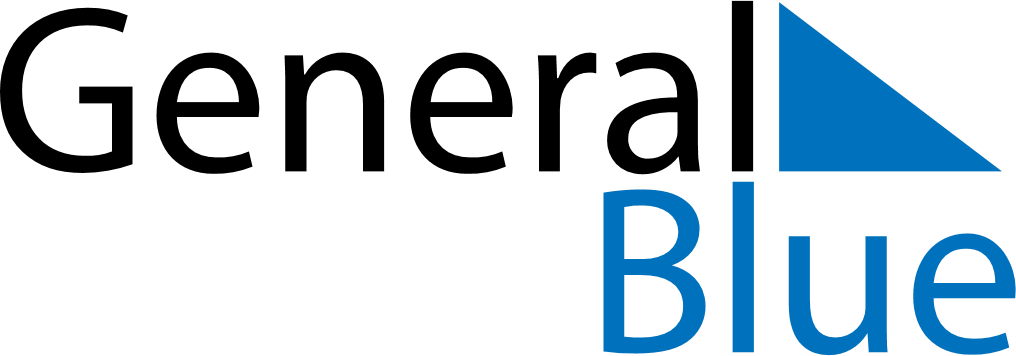 October 2024October 2024October 2024October 2024October 2024October 2024Hollola, Paijat-Hame, FinlandHollola, Paijat-Hame, FinlandHollola, Paijat-Hame, FinlandHollola, Paijat-Hame, FinlandHollola, Paijat-Hame, FinlandHollola, Paijat-Hame, FinlandSunday Monday Tuesday Wednesday Thursday Friday Saturday 1 2 3 4 5 Sunrise: 7:24 AM Sunset: 6:50 PM Daylight: 11 hours and 26 minutes. Sunrise: 7:27 AM Sunset: 6:47 PM Daylight: 11 hours and 20 minutes. Sunrise: 7:29 AM Sunset: 6:44 PM Daylight: 11 hours and 14 minutes. Sunrise: 7:32 AM Sunset: 6:41 PM Daylight: 11 hours and 9 minutes. Sunrise: 7:34 AM Sunset: 6:38 PM Daylight: 11 hours and 3 minutes. 6 7 8 9 10 11 12 Sunrise: 7:37 AM Sunset: 6:35 PM Daylight: 10 hours and 57 minutes. Sunrise: 7:39 AM Sunset: 6:32 PM Daylight: 10 hours and 52 minutes. Sunrise: 7:42 AM Sunset: 6:29 PM Daylight: 10 hours and 46 minutes. Sunrise: 7:45 AM Sunset: 6:26 PM Daylight: 10 hours and 40 minutes. Sunrise: 7:47 AM Sunset: 6:22 PM Daylight: 10 hours and 35 minutes. Sunrise: 7:50 AM Sunset: 6:19 PM Daylight: 10 hours and 29 minutes. Sunrise: 7:52 AM Sunset: 6:16 PM Daylight: 10 hours and 24 minutes. 13 14 15 16 17 18 19 Sunrise: 7:55 AM Sunset: 6:13 PM Daylight: 10 hours and 18 minutes. Sunrise: 7:57 AM Sunset: 6:10 PM Daylight: 10 hours and 12 minutes. Sunrise: 8:00 AM Sunset: 6:07 PM Daylight: 10 hours and 7 minutes. Sunrise: 8:03 AM Sunset: 6:04 PM Daylight: 10 hours and 1 minute. Sunrise: 8:05 AM Sunset: 6:01 PM Daylight: 9 hours and 55 minutes. Sunrise: 8:08 AM Sunset: 5:58 PM Daylight: 9 hours and 50 minutes. Sunrise: 8:10 AM Sunset: 5:55 PM Daylight: 9 hours and 44 minutes. 20 21 22 23 24 25 26 Sunrise: 8:13 AM Sunset: 5:52 PM Daylight: 9 hours and 39 minutes. Sunrise: 8:16 AM Sunset: 5:49 PM Daylight: 9 hours and 33 minutes. Sunrise: 8:18 AM Sunset: 5:46 PM Daylight: 9 hours and 27 minutes. Sunrise: 8:21 AM Sunset: 5:43 PM Daylight: 9 hours and 22 minutes. Sunrise: 8:24 AM Sunset: 5:40 PM Daylight: 9 hours and 16 minutes. Sunrise: 8:26 AM Sunset: 5:37 PM Daylight: 9 hours and 11 minutes. Sunrise: 8:29 AM Sunset: 5:35 PM Daylight: 9 hours and 5 minutes. 27 28 29 30 31 Sunrise: 7:32 AM Sunset: 4:32 PM Daylight: 9 hours and 0 minutes. Sunrise: 7:34 AM Sunset: 4:29 PM Daylight: 8 hours and 54 minutes. Sunrise: 7:37 AM Sunset: 4:26 PM Daylight: 8 hours and 49 minutes. Sunrise: 7:40 AM Sunset: 4:23 PM Daylight: 8 hours and 43 minutes. Sunrise: 7:42 AM Sunset: 4:20 PM Daylight: 8 hours and 38 minutes. 